Результаты анкетирования Государственное профессиональное образовательное учреждение «Сыктывкарский автомеханический техникум»Итоги обобщения и анализа информации о качестве образовательной деятельности по показателям, характеризующие общие критерии независимой оценки качества образовательной деятельности организаций, осуществляющих образовательную деятельность следующие:Обработано анкет всего 24 шт, из них:
2 - Родители (законные представители) учащихся
22 - Студенты1. Критерий «Открытость и доступность информации о ГПОУ».Пользуются сайтом образовательной организации 92%, из них:
100% - Родители (законные представители) учащихся (от общего числа родителей)
91% - Студенты (от общего числа учащихся)Пожелания по улучшению открытости и доступности информации о деятельности ГПОУ:нет; Всё удовлетворяет; ; ; ; Больше рекламы в сми; Ускорить информационную обновляемость; ; ; ; ; ; ; ; ; ; ; больше качественной информации; ; ; ; ; ; ;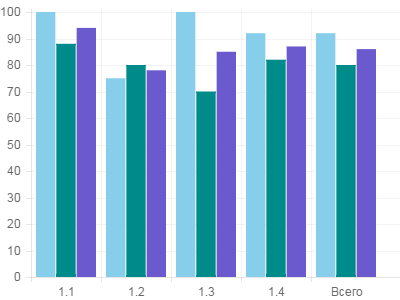 2. Критерий «Комфортность условий, в которых осуществляется образовательная деятельность».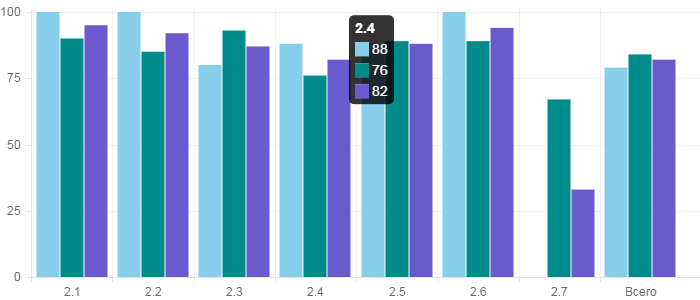 Пожелания по улучшению комфортности условий, в которых осуществляется профессиональное обучение:; Всё удовлетворяет; ; 3. Критерий «Доброжелательность, вежливость, компетентность работников ГПОУ».Пожелания по компетентности сотрудников ГПОУ:  Всё удовлетворяет; ; ; ; ; ; ; ; ; ; ; ; ; ; ; ; ; 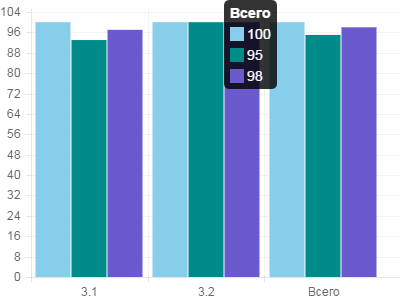 4. Критерий «Удовлетворенность качеством образовательной деятельности организации»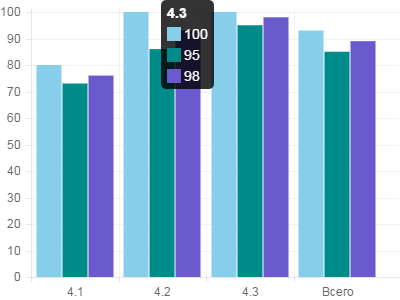 Пожелания по улучшению качества образования:; Всё удовлетворяет; ; ; ; Увеличить разряд по квалификации.; ; ; ; ; ; ; ; ; ; ; ; ; ; ; ; ; ; ;Пункт критериевПоказатель оценкиРодителиСтудентыСреднееПолнота и актуальность информации о ГПОУ и её деятельности, размещенной на официальном сайте (в % от пользующихся сайтом респондентов)Полнота и актуальность информации о ГПОУ и её деятельности, размещенной на официальном сайте (в % от пользующихся сайтом респондентов)Полнота и актуальность информации о ГПОУ и её деятельности, размещенной на официальном сайте (в % от пользующихся сайтом респондентов)Полнота и актуальность информации о ГПОУ и её деятельности, размещенной на официальном сайте (в % от пользующихся сайтом респондентов)Полнота и актуальность информации о ГПОУ и её деятельности, размещенной на официальном сайте (в % от пользующихся сайтом респондентов)1.1Количество респондентов, которые считают, что информация, размещенная на сайте, помогает в реализации их потребностей в образовании100%83%91%1.1Полнота содержания100%93%96%1.1Навигация по сайту(удобство поиска)100%90%95%1.1 ИтогоПолнота и актуальность информации о ГПОУ100%88%94%Наличие на официальном сайте ГОО сведений о педагогических работниках (в % от пользующихся сайтом респондентов)Наличие на официальном сайте ГОО сведений о педагогических работниках (в % от пользующихся сайтом респондентов)Наличие на официальном сайте ГОО сведений о педагогических работниках (в % от пользующихся сайтом респондентов)Наличие на официальном сайте ГОО сведений о педагогических работниках (в % от пользующихся сайтом респондентов)Наличие на официальном сайте ГОО сведений о педагогических работниках (в % от пользующихся сайтом респондентов)1.2 ИтогоДоступность получения  информации о педагогических работниках75%80%78%Удовлетворенность взаимодействием с получателями образовательных услуг по телефону, по электронной почте, с помощью электронных сервисов, предоставляемых на официальном сайте ОО, в том числе наличие возможности внесения предложений, направленных на улучшение работыУдовлетворенность взаимодействием с получателями образовательных услуг по телефону, по электронной почте, с помощью электронных сервисов, предоставляемых на официальном сайте ОО, в том числе наличие возможности внесения предложений, направленных на улучшение работыУдовлетворенность взаимодействием с получателями образовательных услуг по телефону, по электронной почте, с помощью электронных сервисов, предоставляемых на официальном сайте ОО, в том числе наличие возможности внесения предложений, направленных на улучшение работыУдовлетворенность взаимодействием с получателями образовательных услуг по телефону, по электронной почте, с помощью электронных сервисов, предоставляемых на официальном сайте ОО, в том числе наличие возможности внесения предложений, направленных на улучшение работыУдовлетворенность взаимодействием с получателями образовательных услуг по телефону, по электронной почте, с помощью электронных сервисов, предоставляемых на официальном сайте ОО, в том числе наличие возможности внесения предложений, направленных на улучшение работы1.3По официальному телефону (дозвон с 1 раза)100%84%92%1.3Через сайт100%75%88%1.3По официальной электронной почте100%59%80%1.3На стендах, вывесках, объявлениях в учреждении и проч.100%91%95%1.3Через личные контакты с куратором (консультации, телефон, эл. почта)100%82%91%1.3Через СМИ и другие открытые источники50%86%68%1.3 ИтогоУдовлетворенность взаимодействием с получателями образовательных услуг92%82%87%Доступность сведений о ходе рассмотрения обращений граждан, поступивших в ГПОУ от получателей образовательных услуг (в % от пользующихся сайтом респондентов)Доступность сведений о ходе рассмотрения обращений граждан, поступивших в ГПОУ от получателей образовательных услуг (в % от пользующихся сайтом респондентов)Доступность сведений о ходе рассмотрения обращений граждан, поступивших в ГПОУ от получателей образовательных услуг (в % от пользующихся сайтом респондентов)Доступность сведений о ходе рассмотрения обращений граждан, поступивших в ГПОУ от получателей образовательных услуг (в % от пользующихся сайтом респондентов)Доступность сведений о ходе рассмотрения обращений граждан, поступивших в ГПОУ от получателей образовательных услуг (в % от пользующихся сайтом респондентов)1.4 ИтогоОрганизация обратной связи (о ходе рассмотрения обращений граждан)100%70%85%Всего по критерию 192%80%86%РодителиСтудентыСреднееПункт критериевПоказатель оценкиРодителиРодителиСтудентыСтудентыСреднееПункт критериевПоказатель оценки%% не вл.%% не вл.СреднееМатериально-техническое и информационное обеспечение ГПОУМатериально-техническое и информационное обеспечение ГПОУМатериально-техническое и информационное обеспечение ГПОУМатериально-техническое и информационное обеспечение ГПОУМатериально-техническое и информационное обеспечение ГПОУМатериально-техническое и информационное обеспечение ГПОУМатериально-техническое и информационное обеспечение ГПОУ2.1В учебных кабинетах, лабораториях есть все необходимое для занятий100%0%98%0%99%2.1В производственных мастерских есть все необходимое для обучения профессии100%0%100%0%100%2.1Спортивный зал просторный и достаточно спортивного оборудования и инвентаря100%0%61%9%81%2.1Студенты обеспечены необходимыми учебно-методическими пособиями, в ГПОУ богатая библиотека100%0%100%0%100%2.1 ИтогоМатериально-техническое и информационное обеспечение образовательной организации100%90%95%ИКТ-насыщенность среды и степень доступности информационных ресурсовИКТ-насыщенность среды и степень доступности информационных ресурсовИКТ-насыщенность среды и степень доступности информационных ресурсовИКТ-насыщенность среды и степень доступности информационных ресурсовИКТ-насыщенность среды и степень доступности информационных ресурсовИКТ-насыщенность среды и степень доступности информационных ресурсовИКТ-насыщенность среды и степень доступности информационных ресурсов2.2Учебный процесс в основном обеспечен компьютерами, проектором, экраном (или интерактивной доской)100%0%93%0%97%2.2Преподаватель и студенты на уроках постоянно используют информационные ресурсы на уроках100%0%45%5%73%2.2Есть возможность использовать компьютеры в течение дня, в том числе для самостоятельной работы студентов во внеурочное время100%0%100%36%100%2.2Есть постоянная возможность для педагогов и студентов выхода в Интернет100%0%82%0%91%2.2 ИтогоИКТ-насыщенность среды и степень доступности информационных ресурсов100%85%92%Условия для охраны и укрепления здоровья, организации питания студентов и работников ГПОУУсловия для охраны и укрепления здоровья, организации питания студентов и работников ГПОУУсловия для охраны и укрепления здоровья, организации питания студентов и работников ГПОУУсловия для охраны и укрепления здоровья, организации питания студентов и работников ГПОУУсловия для охраны и укрепления здоровья, организации питания студентов и работников ГПОУУсловия для охраны и укрепления здоровья, организации питания студентов и работников ГПОУУсловия для охраны и укрепления здоровья, организации питания студентов и работников ГПОУ2.3В ГПОУ приняты все меры для защиты студентов от проникновения посторонних лиц50%50%95%5%73%2.3Ведется профилактика алкоголизма, наркомании, суицидального поведения студентов100%0%100%0%100%2.3В учебном процессе учитываются индивидуальные и возрастные особенности здоровья и развития студентов50%50%100%0%75%2.3В столовой разнообразное и вкусное питание100%0%70%27%85%2.3Во всех помещениях всегда чисто, уборка производится регулярно, температура воздуха оптимальная и достаточное освещение100%0%100%0%100%2.3 ИтогоСоответствие системы безопасности и охраны здоровья студентов установленным требованиям80%93%87%Условия для организации внеурочной деятельностиУсловия для организации внеурочной деятельностиУсловия для организации внеурочной деятельностиУсловия для организации внеурочной деятельностиУсловия для организации внеурочной деятельностиУсловия для организации внеурочной деятельностиУсловия для организации внеурочной деятельности2.4Есть возможность получить дополнительную профессию (специальность)100%0%89%9%94%2.4В ГПОУ много разнообразных кружков, факультативов и секций для занятий по интересам100%0%95%5%98%2.4Созданы и активно работают молодёжные организации50%50%66%32%58%2.4В ГПОУ работают педагоги дополнительного образования, имеющие специальную подготовку (например, спортивные тренеры, учителя хореографии, живописи и т.п.)100%0%52%45%76%2.4 ИтогоУсловия для организации внеурочной деятельности88%76%82%Обеспечение участия студентов в конкурсах профессионального мастерства, конкурсах исследовательских работ, проектов, в олимпиадах, в соревнованиях, выставках, смотрах и других мероприятиях на уровнеОбеспечение участия студентов в конкурсах профессионального мастерства, конкурсах исследовательских работ, проектов, в олимпиадах, в соревнованиях, выставках, смотрах и других мероприятиях на уровнеОбеспечение участия студентов в конкурсах профессионального мастерства, конкурсах исследовательских работ, проектов, в олимпиадах, в соревнованиях, выставках, смотрах и других мероприятиях на уровнеОбеспечение участия студентов в конкурсах профессионального мастерства, конкурсах исследовательских работ, проектов, в олимпиадах, в соревнованиях, выставках, смотрах и других мероприятиях на уровнеОбеспечение участия студентов в конкурсах профессионального мастерства, конкурсах исследовательских работ, проектов, в олимпиадах, в соревнованиях, выставках, смотрах и других мероприятиях на уровнеОбеспечение участия студентов в конкурсах профессионального мастерства, конкурсах исследовательских работ, проектов, в олимпиадах, в соревнованиях, выставках, смотрах и других мероприятиях на уровнеОбеспечение участия студентов в конкурсах профессионального мастерства, конкурсах исследовательских работ, проектов, в олимпиадах, в соревнованиях, выставках, смотрах и других мероприятиях на уровне2.5ГПОУ100%0%95%5%98%2.5Города (района)100%0%91%9%95%2.5Республики100%0%86%14%93%2.5Всероссийском, международном50%50%82%18%66%2.5 ИтогоОбеспечение участия учащихся в мероприятиях88%89%88%Наличие возможности оказания психолого-педагогической медицинской и социальной помощи обучающимсяНаличие возможности оказания психолого-педагогической медицинской и социальной помощи обучающимсяНаличие возможности оказания психолого-педагогической медицинской и социальной помощи обучающимсяНаличие возможности оказания психолого-педагогической медицинской и социальной помощи обучающимсяНаличие возможности оказания психолого-педагогической медицинской и социальной помощи обучающимсяНаличие возможности оказания психолого-педагогической медицинской и социальной помощи обучающимсяНаличие возможности оказания психолого-педагогической медицинской и социальной помощи обучающимся2.6В образовательной организации работает педагог - психолог100%0%100%0%100%2.6Наличие социального сопровождения студентов, в том числе «группы риска»100%0%77%23%89%2.6Наличие медицинского сопровождения100%0%89%9%94%2.6 ИтогоНаличие возможности оказания психолого-педагогической медицинской и социальной помощи обучающимся100%89%94%Условия организации обучения и воспитания студентов с ограниченными возможностями здоровья и инвалидовУсловия организации обучения и воспитания студентов с ограниченными возможностями здоровья и инвалидовУсловия организации обучения и воспитания студентов с ограниченными возможностями здоровья и инвалидовУсловия организации обучения и воспитания студентов с ограниченными возможностями здоровья и инвалидовУсловия организации обучения и воспитания студентов с ограниченными возможностями здоровья и инвалидовУсловия организации обучения и воспитания студентов с ограниченными возможностями здоровья и инвалидовУсловия организации обучения и воспитания студентов с ограниченными возможностями здоровья и инвалидов2.7 ИтогоДоступность среды для обучения и воспитания студентов с ограниченными возможностями здоровья и инвалидов0%100%67%5%33%Всего по критерию 279%79%84%84%82%РодителиСтудентыСреднееПункт критериевПоказатель оценкиРодителиСтудентыСреднееОценка удовлетворенности доброжелательностью, вежливостью работников ГПОУОценка удовлетворенности доброжелательностью, вежливостью работников ГПОУОценка удовлетворенности доброжелательностью, вежливостью работников ГПОУОценка удовлетворенности доброжелательностью, вежливостью работников ГПОУОценка удовлетворенности доброжелательностью, вежливостью работников ГПОУ3.1Преподаватели и мастера ПО уважительно относятся к личности студентов100%100%100%3.1Все работники ГПОУ уважительно относятся к родителям100%95%98%3.1Студенты не имеют тревожности, стрессов100%82%91%3.1Студентам и их родителям всегда можно обратиться за индивидуальной психологической консультативной помощью в ГПОУ, и такая помощь анонимна100%95%98%3.1 ИтогоОценка удовлетворенности доброжелательностью, вежливостью работников ГПОУ100%93%97%Оценка удовлетворенности компетентностью работников ГПОУОценка удовлетворенности компетентностью работников ГПОУОценка удовлетворенности компетентностью работников ГПОУОценка удовлетворенности компетентностью работников ГПОУОценка удовлетворенности компетентностью работников ГПОУ3.2В образовательной организации работают компетентные и высокопрофессиональные сотрудники100%100%100%3.2О работе педагогов хорошо отзываются родители, студенты гордятся своей образовательной организацией100%100%100%3.2 ИтогоОценка удовлетворенности компетентностью работников ГПОУ100%100%100%Всего по критерию 3100%95%98%РодителиСтудентыСреднееПункт критериевПоказатель оценкиРодителиСтудентыСреднееУдовлетворенность материально-техническим обеспечением ГПОУУдовлетворенность материально-техническим обеспечением ГПОУУдовлетворенность материально-техническим обеспечением ГПОУУдовлетворенность материально-техническим обеспечением ГПОУУдовлетворенность материально-техническим обеспечением ГПОУ4.1Общим состоянием классов100%82%91%4.1Состоянием общежитий50%45%48%4.1Оснащением столовой100%73%86%4.1Уровнем благоустройства территории100%86%93%4.1Состоянием туалетов50%77%64%4.1 ИтогоУдовлетворенность материально-техническим обеспечением образовательной организации80%73%76%Удовлетворенность качеством предоставляемых образовательных услугУдовлетворенность качеством предоставляемых образовательных услугУдовлетворенность качеством предоставляемых образовательных услугУдовлетворенность качеством предоставляемых образовательных услугУдовлетворенность качеством предоставляемых образовательных услуг4.2Качество образования соответствует современным требованиям, за счёт применения в учебном процессе новых производственных и образовательных технологий, студентам нравится учиться в ГПОУ100%86%93%4.2ГПОУ готовит востребованные кадры, предоставляет возможность получения дополнительных квалификаций (специальностей), способствует трудоустройству, продолжению образования100%86%93%4.2 ИтогоУдовлетворенность качеством предоставляемых образовательных услуг100%86%93%Рекомендации (родственникам и знакомым) по получению образовательных услуг в ГПОУРекомендации (родственникам и знакомым) по получению образовательных услуг в ГПОУРекомендации (родственникам и знакомым) по получению образовательных услуг в ГПОУРекомендации (родственникам и знакомым) по получению образовательных услуг в ГПОУРекомендации (родственникам и знакомым) по получению образовательных услуг в ГПОУ4.3 ИтогоРекомендации (родственникам и знакомым) по получению образовательных услуг в ГПОУ100%95%98%Всего по критерию 493%85%89%РодителиСтудентыСреднее